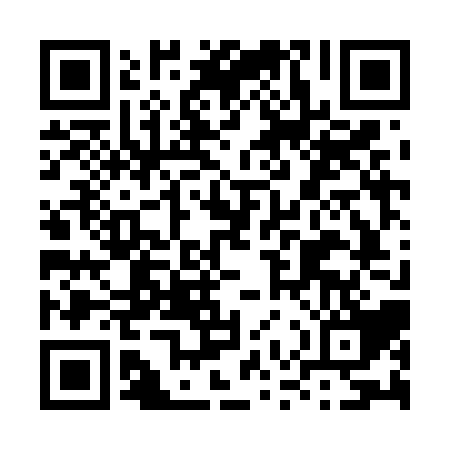 Ramadan times for Bogdou, CameroonMon 11 Mar 2024 - Wed 10 Apr 2024High Latitude Method: NonePrayer Calculation Method: Muslim World LeagueAsar Calculation Method: ShafiPrayer times provided by https://www.salahtimes.comDateDayFajrSuhurSunriseDhuhrAsrIftarMaghribIsha11Mon5:095:096:1812:203:366:216:217:2612Tue5:085:086:1812:193:366:216:217:2613Wed5:085:086:1712:193:356:216:217:2614Thu5:075:076:1712:193:346:216:217:2615Fri5:075:076:1612:183:346:216:217:2616Sat5:065:066:1612:183:336:216:217:2617Sun5:065:066:1512:183:336:216:217:2618Mon5:055:056:1512:183:326:216:217:2619Tue5:055:056:1412:173:316:206:207:2620Wed5:045:046:1412:173:316:206:207:2621Thu5:045:046:1312:173:306:206:207:2622Fri5:035:036:1312:163:296:206:207:2623Sat5:035:036:1212:163:286:206:207:2624Sun5:025:026:1212:163:286:206:207:2625Mon5:015:016:1112:153:276:206:207:2626Tue5:015:016:1012:153:266:206:207:2627Wed5:005:006:1012:153:256:206:207:2628Thu5:005:006:0912:153:256:206:207:2629Fri4:594:596:0912:143:246:206:207:2630Sat4:594:596:0812:143:236:206:207:2631Sun4:584:586:0812:143:226:206:207:251Mon4:574:576:0712:133:216:206:207:252Tue4:574:576:0712:133:206:206:207:253Wed4:564:566:0612:133:206:206:207:254Thu4:564:566:0612:133:196:196:197:255Fri4:554:556:0512:123:186:196:197:256Sat4:544:546:0512:123:176:196:197:257Sun4:544:546:0412:123:166:196:197:268Mon4:534:536:0412:113:156:196:197:269Tue4:534:536:0312:113:146:196:197:2610Wed4:524:526:0312:113:136:196:197:26